Приказ №20по Зидьянской СОШ                                          от 28_мая2018гВ соответствии с положением  «Об организации и сопровождении  учащихся в ППЭ, Приказываю:§1. Загирову О.Л.   -  назначить ответственным за организацию и                                    сопровождение учащихся  9 класса в ППЭ в Чинарскую СОШ №1 и                                     Хазарскую СОШ  напериод                                     с 29 мая – по 10 июня 2018г.§2 Контроль за исполнением настоящего Приказа       возлагаю: на Амирову С.Д. -зам. директора по УР.Директор школы:                                          \Абдуллаев М.Г.\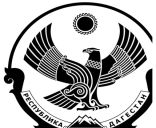 МИНИСТЕРСТВО ПРОСВЕЩЕНИЯ РЕСПУБЛИКИ ДАГЕСТАНМуниципальное бюджетное общеобразовательное учреждение«Зидьянская средняя общеобразовательная школа им. Курбанова С.Д.»ИНН 0512027252     ОГРН 1030500865559     https: abdullaev51@list.ru.      тел. 89887728998РД, Дербентский район, село Зидьян-Казмаляр ул. Школьная 8  индекс: 368623ПРИКАЗ12» декабря 2020г                                                                              №61О проведении пробного ЕГЭ  для обучающихся 11-го класса.На основании приказа МКУ «Управления образования  МР «Дербентский район» №111 от 25.09.2020г. «Об утверждении плана мероприятий «дорожной карты» по повышению качества подготовки выпускников Дербентского района при подготовке к ГИА»Провести пробное ЕГЭ по следующим предметам;1Русский язык --------------15декабря 2020г2Математика-----------------22 декабря 2020гПриказываю§1.Создать комиссию для организации и проведения пробного ЕГЭ по русскому языку и математике в следующем составе:1.Рамазанова Н.Д.  и.о зам.директора по УВР – ответственный  за проведение. 2. Пирмагомедова Н.И. – организатор в аудитории 3. Абдуллаева З.Ф. вожатая -   -дежурный вне аудитории4. Дашдиева Г.Ш. специалист по ИВТ – технический специалист.§2.Назначить ответственным за доставку в РУО  оригиналы работ с пробным ЕГЭ классного руководителя  11-го  класса -    Рамазанову Х.А.§3. Ответственным за получение бланков  пробного ЕГЭ возлагаю на Дашдиеву Г.Ш . -  технического специалиста.§4. Контроль за исполнением оставляю за собой.И.о.директора:                                         Амирова С.Д.